FOR IMMEDIATE RELEASEJANUARY 26, 2024RISING VOCALIST ALICIA CRETI RELEASES FIRST SINGLE OF THE YEAR “SELF/LESS”ARRIVES ALONGSIDE OFFICIAL COMPANION VISUALIZERCOMES ON HEELS OF THE RECENT ANNOUNCEMENT OF ALICIA AS DIRECT SUPPORT ON MAHALIA’S “IRL NORTH AMERICAN TOUR”HIGHLY ANTICIPATED SELF/LESS EP RELEASES ON FEBRUARY 16TH FOLLOW-UP TO PREVIOUSLY RELEASED SINGLES “CRAZY,” “GUILT TRIP,” “PITY PARTY,” AND “STRANGE”WATCH/SHARE “SELF/LESS”DOWNLOAD/STREAM “SELF/LESS”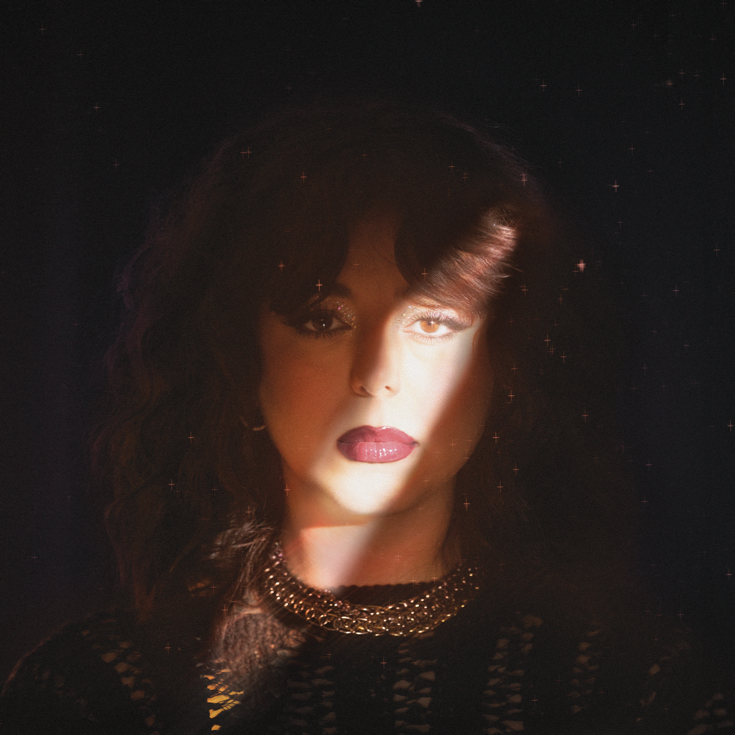 DOWNLOAD HI-RES ARTWORKRising songstress/pianist, Alicia Creti, releases her first single of the year “Self/Less.” The soul-stirring track will be featured on her highly anticipated EP of the same title and arrives alongside an official companion visualizer available for streaming now. “I thought that if I didn’t put everybody before me, that would be selfish. But in doing that, I ended up losing myself and feeling like I needed an identity. In pursuing this, I would have never found myself.” – ALICIA CRETI“Self/Less” also comes on the heels of the recent announcement of Alicia providing direct support on Mahalia’s upcoming “IRL North American Tour” kicking off February 20th in Vancouver and wrapping on March 26th in Chicago.  Tickets to the tour can be purchased on www.mahaliamusic.co.uk/tour/. “Self/Less” also serves as the follow-up to previously released singles “Crazy,” “Guilt Trip,” “Pity Party” and her debut single, “Strange.” Each single is included on Alicia’s upcoming EP, Self/Less, which is slated for release on February 16th. Each song on her debut EP tells the unfolding of a toxic and painful relationship. 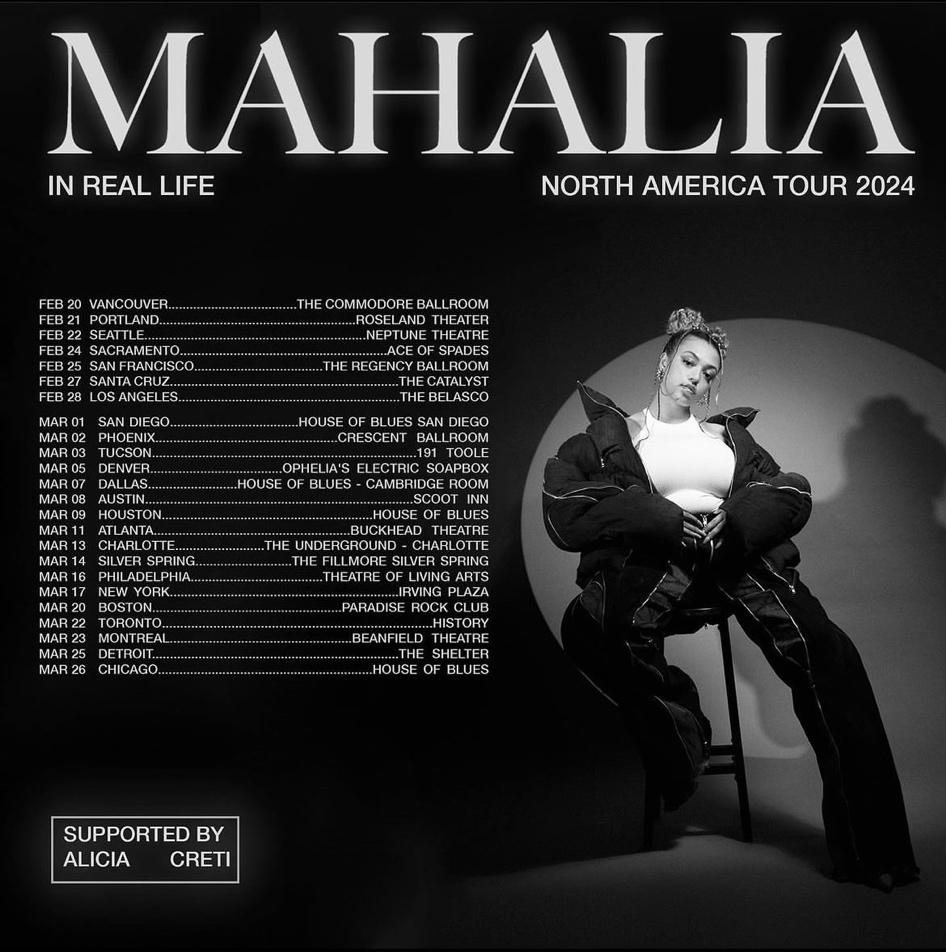 IN REAL LIFE NORTH AMERICAN TOURFEBRUARY20 – Vancouver, BC – The Commodore Ballroom21 – Portland, OR – Roseland Theater22 – Seattle, WA – Neptune Theatre24 – Sacramento, CA – Ace of Spades25 – San Francisco, CA – The Regency Ballroom27 – Santa Cruz, CA – The Catalyst28 – Los Angeles, CA – The BelascoMARCH1 – San Diego, CA – House of Blues San Diego2 – Phoenix – Crescent Ballroom3 – Tucson, AZ – 191 Toole5 – Denver, CO – Ophelia’s Electric Soapbox7 – Dallas, TX – House of Blues Cambridge Room8 – Austin, TX – Scoot Inn9 – Houston, TX – House of Blues11 – Atlanta, GA – Buckhead Theatre13 – Charlotte, NC – The Underground Charlotte14 – Silver Spring, MD – The Fillmore Silver Spring16 – Philadelphia, PA – Theatre of Living Arts17 – New York, NY – Irving Plaza20 – Boston, MA – Paradise Rock Club22 – Toronto, ON – History 23 – Montreal, QC – Beanfield Theatre25 – Detroit, MI – The Shelter26 – Chicago, IL – House of Blues# # #ABOUT ALICIA CRETIAlicia Creti is an unstoppable force in the world of music, pouring her heart and soul into every note with a delivery that is both distinct and dynamically charged. At the age of 24, the Montreal-born and Los Angeles-based singer, songwriter, and pianist emerged as a rising sensation, captivating millions with a soulful rendition of Summer Walker’s "Session 32" and sustaining that momentum with captivating covers of Kehlani, Jazmine Sullivan, and Ari Lennox. With commanding soulful vocals and poignant songwriting, Alicia skillfully weaves a tapestry of self-reflection, heartbreak, and the myriad facets of the human experience, inviting listeners to immerse themselves in the pages of her personal journal. Her sound is a breath of fresh air, transcending genre boundaries with a compelling touch of nostalgic soul. Building on the triumph of her 2022 single “Congratulations” and 2023 releases "Strange" and “Crazy,” Alicia is set to unveil her highly anticipated debut EP, Self/Less, offering a narrative journey of a young woman reclaiming her authentic self. Fatigued by the confines of being "less" and driven to become "more" for herself, she extends an open invitation for fans to accompany her on a profound path of self-discovery. CONNECT WITH ALICIA CRETIINSTAGRAM | TIKTOK | TWITTER | YOUTUBEPRESS INQUIRIESASHLEY KALMANOWITZ | ASHLEY.KALMANOWITZ@ATLANTICRECORDS.COM FAIRLEY MCCASKILL | FAIRLEY.MCCASKILL@ATLANTICRECORDS.COM